Film: Das Gewitter	http://www.youtube.com/watch?v=JYYJ9gcAmc4Vokabeln zum Film:  Übersetze selbst!das Gewitter,- 	= der Blitz,-e	=der Donner 	=die Wolke,-en	=feucht	=die feuchte Luft	=der Wassertropfen,-	=das Wassertröpfchen,-	=der Eiskristall,-e	=die Entladung,-en	=Wie entsteht ein Gewitter?Aufgabe 1Schreibe die Überschrift in dein HeftSchneide die Bilder und Textbausteine aus und klebe sie geordnet in dein Heft.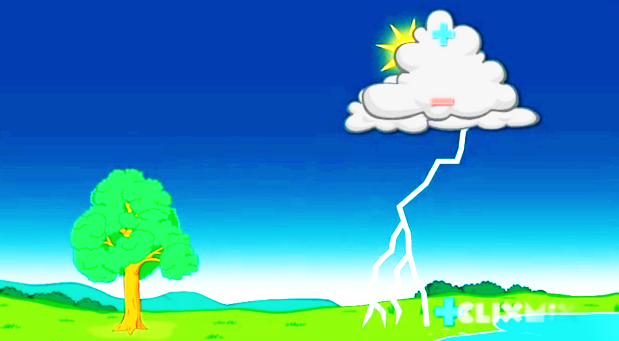 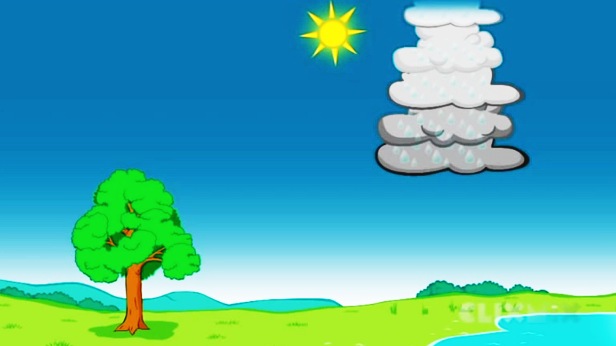 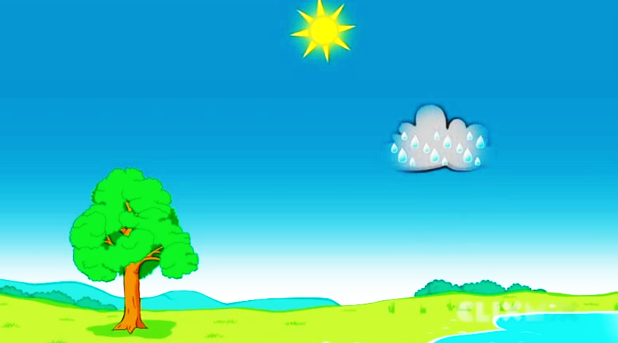 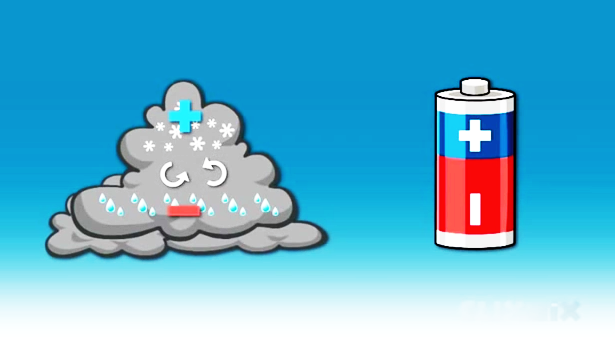 Aufgabe 2Beantworte in vollständigen Sätzen mit Hilfe der Vokabeln!a) Warum sind Blitze für den Menschen gefährlich?    der Blitzkanal/heiß/die Brandgefahrb) Wodurch kann man sich bei einem Gewitter schützen? Formuliere zwei ganze Sätze.das Gebäude/das Auto/Füße zusammen/der Blitzableiter/sich hinhockenAufgabe 3Die Schallgeschwindigkeit in Luft beträgt ca. 340 m/s (Meter pro Sekunde).Wie weit ist das Gewitter entfernt, wenn man den Donner 2,5 Sekunden nach dem Blitz hört? Gib in Kilometer an!